E-POSTA ADRESİ SORUN BİLDİRİM FORMU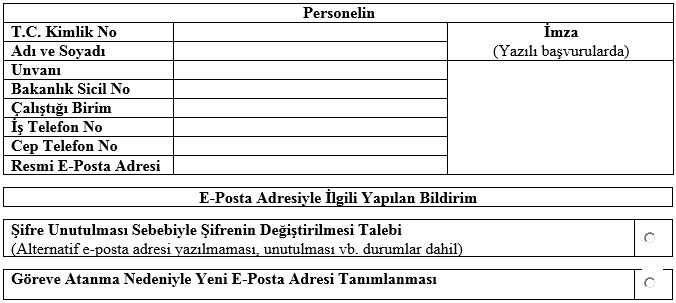 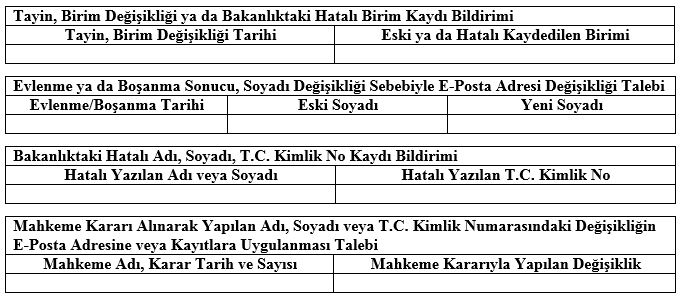 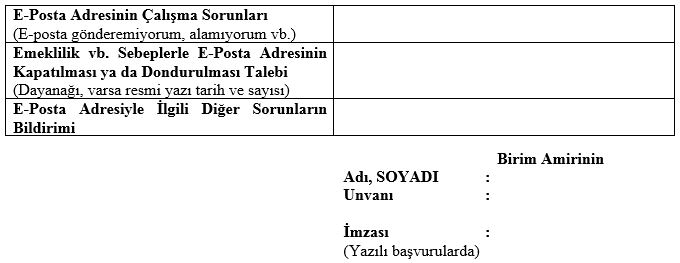 